GRADE 6                       SCIENCE PAPER 1PUPIL’S INSTRUCTIONS:Answer all questionsCircle the correct answerWrite neatly and legiblyWhich of the following is not true about mammals?Mammals have a constant body temperatureMammals have a protective outer skeletonMammals have skulls and backbonesMammals have hairy bodies to keep warmIn nature where is evaporation useful?In the provision of vapour when we breathIn the formation of dew and frost from cooked vapourIn the removal of toxic wastes from riversIn the drying clothes and formation of cloudsThe earth’s rotation causes…….Seasons of the yearPhases of the moonDay and nightEclipse of the earth Which of this is a characteristics of raptilesBodies are covered with furBreath by means of gillsSkin covered with scalesWell-developed brain and heartWhich of the following technology gadgets help us see far away from where we are?TelescopeMicroscopeCellphonePeriscopeThe process whereby plants make their own food using sunlight, carbon dioxide and chlorophyll is called__________________FertilizationTranspirationPhotosynthesisDigestionWhich statement is true about magnets? Magnet…..Are weaker at the polesAttract mainly at the polesHave the same strengthAttract all metallic objectsWhich of the following is an example of magnetic object?Nail, iron and pinsPaper, plastic and spoonBattery, steelwool and pencilRubber, wool and paper clipsWhich of the following is an example of an acid?WaterBaking sodaVinegarEnoWhat name is given to the sugar that dissolve in water?MixtureSoluteSolventSolutionThe diagram shows a seeding that is growing towards one direction.What is the seeding bending to one direction?It is searching for water and mineral saltsIt is responding to touch stimulusIt is growing towards the direction of the sunlightIt is growing towards the direction of the soilWhich of this substances Is alkaline?WaterLemon juiceToothpasteSour milkWhich of the following is not a condition for seed germination?WarmthSoilAirMoistureWhich eclipse is shown by the diagram below?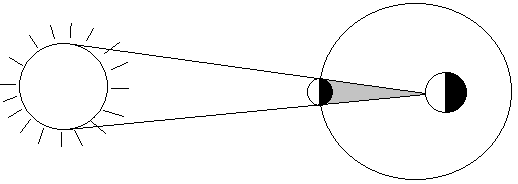 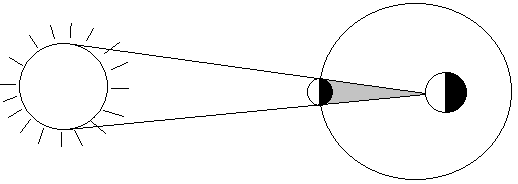 Solar eclipseLunar eclipseWaxing crescentWarning crescentNathi wants to separate a mixture of tea leaves in water, which of the following is best to use?SortingDecantingEvaporationFiltrationThe diagram shows a box of spiceCalculate the volume of the box84cm32cm14cm28cmWhat is the definition of area?Measure of hot or cold a substance isAmount of matter in an objectA region in a given boundaryAmount of space occupied by an objectThe diagram shows an experiment carried out by a science class in a hot day, use the diagram to answer question 18 and 19  What was observed after an hour in the plastic bag?OxygenWater dropletsMineral saltsCarbohydratesThe process that is being investigated in the experiment is?TranspirationPhotosynthesisEvaporationCondensationWhich gas is used by plant to make their own food?HydrogenOxygenNitrogenCarbon dioxideThe diagram shows the digestive system, use the diagram to answer question 21 and 22What is de name of the part labelled W?RectumMouthStomachGulletWhich part is responsible for the absorbtion of digested food into the blood stream?WXYZThe diagram shows a magnet, use it to answer question 23 and 24                                                                        FWhat is the name of the magnet?BarCompass HorseshoeCylinderWhat is the name of the part labelled F on the magnetPoleNorthFieldEastThe diagram shows an instrument used  in the laboratoryWhat does the instrument measure?Volume MassWeightLengthWhich circuit diagram A,B,C or D would give light in the bulb?Musa covers a lighted candle with a glass jar as shown below, use the diagram to answer question 27 and 28Which of the statement is correct about what he would observe after a few minutes?The light would become dimer for some timeThe light would be extinguished after a whileThe candle light would come out immediatelyThe light would become yellow and brighterWhich gas would be in short supply immediately the candle os covered by the glass?Carbon monoxideCarbon dioxideNitrogenOxygenNomphumelelo noticed lines of beautiful colours on the sky after it had rained, what do you think she saw?SunraysCloudsRainbowLighteningWhich statement is a correct conclusion about the effect of manure to plant growth? Enriches the soil with nutrients and plants grow thinEnriches the soil with nutrients and plants grow shortReduce nutrients from the soil and plants grow wellEnriches the soil with nutrients and plants grow wellWhat keeps blood moving through the body in human beings?HeartMusclesPulseBlood vesselsLiving things are made up of millions cells yet they start of as single cell, how do they end up having so many cells? Its by cell;FusionDivisionNucleusCuttingThe part of a plant that absorbs water and mineral salts from the soil is………..Root capRoot hairLarge rootsRoot endsPlants respond to stimulus in their environment for defferent reasons except one, which one is it?In search for foodIn need for lightIn search for waterIn search for dangerThe bottom part of an insect is called…….HeadLast partAbdomenThoraxWhat is in the center of the solar system?MarsMoonSunEarthWeather influence our lives in many ways, the statements below tell us how it influence us except one. Which one is it?The cars we driveThe food we eatThe clothes we wearThe way we spend our leisure timeWhat will happen to a plant if it is put in the dark to grow?It will die immediatelyIt will be taller and greenerIt will grow healthy and strongIt will lose the green colour and eventualy dieWhen ice changes to liquid the process is?CondensationFreezingMeltingEvaporationOn which weather will evaporation take place faster?On a wet and windy dayOn a dry and windy dayOn a partly cloudy dayOn a cloudy dayGRADE 6                              SCIENCE PAPER 1                   MARKING GUIDE BDCCACBACDCCBADACBADDCCABDBDCDABBDCCADCBTIME: HRSTOTAL MARKS:40PUPIL’S NAME: